QEP CURE FUNDING REQUEST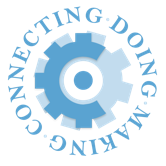 (please send this completed form to Kelly Hogan at leek@email.unc.edu at least one month before the start of your course). You will need to submit this for each semester you teach that you have been guaranteed funds.Course:Faculty name(s):What semester will the course next be taught? What amount of money are you requesting? Were you guaranteed funds through your QEP proposal or is this a new request?  If part of the QEP proposal, how much were you approved for?How many times have you taught this course in which you were funded by the QEP for supplies or GRCs? Department financial contact (name and email):Brief description about what the funds will support:Questions? Comments?If you have been guaranteed a GRC through your initial CURE proposal, note that you need to request your GRC at: https://our.unc.edu/graduate-research-consulting-program/Deadlines for requesting GRCS:For fall courses: July 15For spring courses: November 1For summer courses: March 8